基督教香港信義會深信學校一年級第八週停課網上課業    ( 23/3 - 27/3 ) 請同學分配好時間，用五天完成本週功課基督教香港信義會深信學校二年級第八週停課網上課業    ( 23/3 - 27/3 )   請同學分配好時間，用五天完成本週功課基督教香港信義會深信學校三年級第八週停課網上課業    ( 23/3 - 27/3 )   請同學分配好時間，用五天完成本週功課基督教香港信義會深信學校四年級第八週停課網上課業    ( 23/3 - 27/3 )   請同學分配好時間，用五天完成本週功課基督教香港信義會深信學校五年級第八週停課網上課業    ( 23/3 - 27/3 )  請同學分配好時間，用五天完成本週功課基督教香港信義會深信學校六年級第八週停課網上課業    ( 23/3 - 27/3 )   請同學分配好時間，用五天完成本週功課中文一下第一冊第六課練習：https://forms.gle/LNXzGoomhx4Bs7Cj9聆聽練習：https://docs.google.com/forms/d/e/1FAIpQLSdOFBr_uY3vf7s7L602T_kdxS17Pt9ygeWbQBuksostvE0nRQ/viewform自習篇章：(課本：一下第一冊第68-70頁)寫一寫：(作業：一下第一冊第14及18頁)英文本週學習重點: Head Start第3課文法 (一):  書1B冊第 31頁1. 網上文法學習i) 先觀看文法(一)學習短片: 五種感官（Five senses） https://youtu.be/38oMmowvIDQii) 由於出版社版權所限，如家長欲與同學觀看中英對照文法教學短片(grammar)，可於GWRTH內點擊相關短片連結2. 本週家課: (請先完成A1部分，才做以下家課i) 
i)  網上家課: https://forms.gle/zyThEqjGQWdCR5m28  (網上功課只需提交1次；同學提交功課後可按「查看得分」，便可查核自己的答案是否正確。）
(B) 其他鞏固學習 (同學完成A部分後，以下1-4項只需點擊網址聆聽及朗讀，不限次數點擊) HFWs week 4(朗讀常用生字):   https://youtu.be/cz7c1YmWtRw
2. HFWs Week 4 Quizlet(常用生字遊戲): https://quizlet.com/_87obh5?x=1jqt&i=2oph1c  
3. Shark in the Park (共同閱讀)﹕
   （因圖書的版權問題, 請家長在GRWTH 取得網址後並著子女觀看）
4. Phonics letter V(學習拼音V):  https://www.starfall.com/h/abcs/letter-v/?數學本週學習每兩個一數的課題，請打開以下連結，並完成指定的功課。1.開啓以下連結，學習每兩個一數。https://app.classkick.com/#/login/O5LRBC     (Class code：O5LRBC ）(Name：班別學號姓名) 例如：1A01Chan Hing＊＊如果未能連結到綱頁，請自行複製綱址到綱頁瀏覽器開啓2．完成1下A書P. 23-26**以上的功課需要在28/3(星期六)前完成**如欲再次登入，請填寫相同的登入名稱常識學習課本第3冊第5課《家居衞生》請利用以下連結，完成與此課相關的網上練習，**完成後謹記按「提交 / Submit」**。https://forms.gle/xy1G8YF6jvwiwhzM9 請利用以下連結，觀看與此課相關的教育電視。https://www.hkedcity.net/etv/resource/1010652180（家居三害）3. 觀看科學小實驗：神奇的吸虹作用
https://www.youtube.com/watch?v=tS5N_b-1ml4
生活教育活動計劃（LEAP）「停課不停學–網上輕鬆學習證書計劃」　　為了讓同學在停課期間也能夠在家中持續學習，生活教育活動計劃（LEAP）特別推出首個「停課不停學–網上輕鬆學習證書計劃」，鼓勵同學在此期間善用網上資源，輕鬆掌握保持身心健康及有效應對疫情的資訊，停課不停學！　　LEAP 將於網頁內上載一系列以保持身心健康，同心抗疫為主題的短片，首集已於2月28日播出，並於其後一連八個星期至4月15日的逢星期三在LEAP 網頁上載最新短片，每集內容備有相關的工作紙供同學免費下載，讓同學可隨時隨地輕鬆重溫每集相關的知識。　　為鼓勵同學參與計劃，同學們只需於收看每集網上短片後，到LEAP網站回答一條與每集內容有關的簡單問題，均有機會得獎。另外，持續每星期觀看短片並回答每集問題的參加者在完成整個計劃後，更會獲發證書乙張及 LEAP限量版手錶計步器以示獎勵。　　同學們可以瀏覽LEAP網站（https://www.leap.org.hk/e-learning）觀看教育短片，並參與上述的網上學習證書計劃，詳情請參閱網站內的資料。圖書請到以下學習網站閱讀或聽故事，然後把看過的書或聽了的故事，填寫在閱讀紀錄冊中。十五分鐘的約會(每天花15分鐘閱讀或聆聽網站內的文章，完成可獲紀念品一份)https://app4.rthk.hk/special/15minsreading/2. 公共圖書館電子資源 https://www.hkpl.gov.hk/tc/e-resources/index.html3. Epic!For educators (以educator登記，可免費使用)https://www.getepic.com/educators宗教請同學利用以下連結，在網上聆聽故事自食其果：  https://lovekid.hk/story/gospelstory/399-gs270其他增潤課程1. 同學可進入以下連結，獲取一些抗疫資訊：https://www.youtube.com/watch?v=Vz_Mmj_rm2s&feature=youtu.behttps://www.youtube.com/watch?v=Yr_wkAOEalQ2.  ETV教育電視：以「有聲故事繪本」的形式，介紹2019冠狀病毒病的資訊。影片內容包括新型冠狀病毒主要的傳播途徑和預防方法；又介紹社會上不同崗位的人如何同心對抗疫情，並鼓勵學生實踐健康的生活方式，關心身邊的人，共建健康社區。    https://www.hkedcity.net/etv/resource/50017404773. UTV直播教室  請用手機/ipad 先下載UTV app，在「停課不停學 免費直播教室」中依節目表選取適當課節讓學生進行自學。一至五下午皆有中、英、數、常不同科目網上教學，每教節30分鐘，內容每天更換。4.香港01「停課不停學」，推介免費網上工作紙  https://www.hk01.com/issue/943 家長按不同級別、不同科目及課題，自行選取練習讓學生自學。練習後有答案，讓學生即時獲得回饋。5. 《新型冠狀病毒感染肺炎防護讀本》：可獲取有關新型肺炎更全面的知識https://qrcode.orangenews.hk/books/20200126/  ，或掃描下方QR code，下載的PDF版本瀏覽。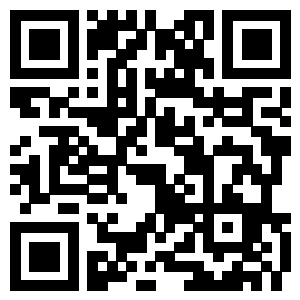 中文（一）請按以下連結，完成第三課《讓座》的預習問題。請於29/3(星期日)中午12:00前完成。https://forms.gle/dBEWu3WYrdu7rVgu9（二）請按以下連結，完成標點符號練習。請於29/3(星期日)中午12:00前完成。https://forms.gle/m12G1esyAb139Rck9（三）請利用以下網上遊戲連結，温習標點符號。http://eresources.oupchina.com.hk/clt/npcla2e/A209012_game/（四）書（二下第一冊）自習篇章P.20-23英文1. 觀看影片:a. 聽歌學習 days of the week:  https://youtu.be/Ty9-GK-N8kYb. 學習常用字HFWs High Frequency Words (week 4) : https://youtu.be/WX-hi4vumJc  c. word family ‘a’ - onset and rime：  https://youtu.be/2mR3oMCdspg   2. Quizzizz game : 遊戲中學習onset and rime - ahttps://quizizz.com/admin/quiz/5e6f2acaf54a3e001c0c651c  進入網頁後，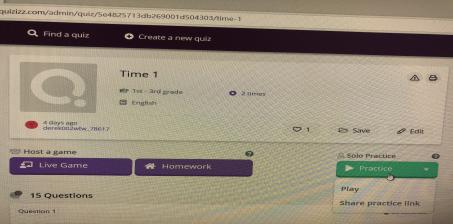 進入另一畫面，不用登入，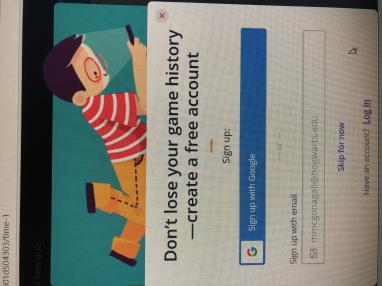    同學即可進入遊戲畫面，小心聆聽，找出適當答案，看看自己是否懂onset and rime - a 。快來挑戰自己吧！3. 網上學習詞語:  (建議每天也跟著朗讀一次)*學生可從Quizlet學習生字的讀音及解釋，並完成相關的練習及遊戲。Unit 2 vocabulary (weekend activities):https://quizlet.com/hk/495483343  b. Unit 2 vocabulary (days of the week):   https://quizlet.com/tw/310507353 c. HFWs Week 4:    https://quizlet.com/_87nypo?x=1jqt&i=2oph1c4. 完成WA: 請把下列詞語寫在新或舊的WA內(若無WA, 可寫在白紙上)。每詞語抄三次，復課後交回。5. 閱讀故事 (shared reading)  : Henry Hamsters Week Book 。（因圖書的版權問題, 請家長在GRWTH 取得網址後並著子女觀看）數學 小二數學第八週網上學習材料 ——2下A冊第9-10課《減法一和減法二》 A. 觀看教學短片(1) 2:29三位數減法（一）實物對應直式演示 (不退位、個位或十位中有一次退位)https://www.youtube.com/watch?v=AtlwQW2cGc0(2) 3:29 P2N_三位數退位減法 包含實物對應直式演示（兩次退位）https://www.youtube.com/watch?v=7G5y81pA1tM(3) 2:11三位數減法實物對應直式演示 (兩次退位而十位是0)https://www.youtube.com/watch?v=CM4SG3TEnXA(4) 7:38三位數減法 (包含概念重温、一次/兩次退位及應用題)https://www.youtube.com/watch?v=RA3kavTUbuk(5) 6:16小二數學三位數減法  (包含連減法及應用題)https://www.youtube.com/watch?v=JhBdBYGCSJwB. ETV  三位數 減法 退位https://www.youtube.com/watch?v=tI2M4SfRKjQ完成課業(1) 網上功課https://docs.google.com/forms/d/e/1FAIpQLSfg0zQtDwbvhOFo1hvrkVLAPSCfGNoBDF5ZJxv_Yjb5LmoRLQ/viewform?usp=pp_url(2) 完成2下A冊書P60-P63,P69(課堂研習部份之題目)(3) 完成2下A冊作業P.21-23常識學習課本第5冊第1課《白天與黑夜》請利用以下連結，觀看影片及完成與此課相關的網上練習，**完成後謹記按「提交 / Submit」**。https://forms.gle/2ZzwBVh8hbpg8RoA9生活教育活動計劃（LEAP）「停課不停學–網上輕鬆學習證書計劃」　　為了讓同學在停課期間也能夠在家中持續學習，生活教育活動計劃（LEAP）特別推出首個「停課不停學–網上輕鬆學習證書計劃」，鼓勵同學在此期間善用網上資源，輕鬆掌握保持身心健康及有效應對疫情的資訊，停課不停學！　　LEAP 將於網頁內上載一系列以保持身心健康，同心抗疫為主題的短片，首集已於2月28日播出，並於其後一連八個星期至4月15日的逢星期三在LEAP 網頁上載最新短片，每集內容備有相關的工作紙供同學免費下載，讓同學可隨時隨地輕鬆重溫每集相關的知識。　　為鼓勵同學參與計劃，同學們只需於收看每集網上短片後，到LEAP網站回答一條與每集內容有關的簡單問題，均有機會得獎。另外，持續每星期觀看短片並回答每集問題的參加者在完成整個計劃後，更會獲發證書乙張及 LEAP限量版手錶計步器以示獎勵。　　同學們可以瀏覽LEAP網站（https://www.leap.org.hk/e-learning）觀看教育短片，並參與上述的網上學習證書計劃，詳情請參閱網站內的資料。圖書請到以下學習網站閱讀或聽故事，然後把看過的書或聽了的故事，填寫在閱讀紀錄冊中。十五分鐘的約會(每天花15分鐘閱讀或聆聽網站內的文章，完成可獲紀念品一份)https://app4.rthk.hk/special/15minsreading/2.公共圖書館電子資源 https://www.hkpl.gov.hk/tc/e-resources/index.html3.Epic!For educators (以educator登記，可免費使用)https://www.getepic.com/educators宗教請同學利用以下連結，在網上聆聽故事自食其果：  https://lovekid.hk/story/gospelstory/399-gs270 其他增潤課程1. 同學可進入以下連結，獲取一些抗疫資訊：https://www.youtube.com/watch?v=Vz_Mmj_rm2s&feature=youtu.behttps://www.youtube.com/watch?v=Yr_wkAOEalQ2.  ETV教育電視：以「有聲故事繪本」的形式，介紹2019冠狀病毒病的資訊。影片內容包括新型冠狀病毒主要的傳播途徑和預防方法；又介紹社會上不同崗位的人如何同心對抗疫情，並鼓勵學生實踐健康的生活方式，關心身邊的人，共建健康社區。    https://www.hkedcity.net/etv/resource/50017404773. UTV直播教室  請用手機/ipad 先下載UTV app，在「停課不停學 免費直播教室」中依節目表選取適當課節讓學生進行自學。一至五下午皆有中、英、數、常不同科目網上教學，每教節30分鐘，內容每天更換。4.香港01「停課不停學」，推介免費網上工作紙  https://www.hk01.com/issue/943 家長按不同級別、不同科目及課題，自行選取練習讓學生自學。練習後有答案，讓學生即時獲得回饋。5. 《新型冠狀病毒感染肺炎防護讀本》：可獲取有關新型肺炎更全面的知識https://qrcode.orangenews.hk/books/20200126/  ，或掃描下方QR code，下載的PDF版本瀏覽。中文用方格紙把下列字詞各抄5次，完成後請家長簽名，保留至復課後交回。第三課：連忙、依然、專心、享受、火辣辣、笑嘻嘻、綠油油第四課：躺、遞、入迷、收拾、亂糟糟、跑來跑去利用以下連結，觀看有關查字典的ETV《便衣探員》 :https://www.hkedcity.net/etv/resource/247671804完成三下第一冊課本練習：單元十第三課「找部首˙查字典」(P.30)單元十第四課「找部首˙查字典」(P.36)用粵語朗讀單元十第三課及第四課，每課最少朗讀3次如要聆聽粵語朗讀課文，可按以下連結：第三課：https://vms.oupchina.com.hk/streaming.php?b=npcla_A310028_red_can第四課：https://vms.oupchina.com.hk/streaming.php?b=npcla_A310034_red_can完成三下第一冊課本練習：單元十第四課「語文基礎知識」(P.38-39)單元十自學活動「自習篇章」(P.46-49)英文https://headstart.ephhk.com/index.php/student/animations (Book 3B Unit 3)https://drive.google.com/file/d/17iurwrNfWzWAfp0uUouOZi8VaBkalxtR/view?usp=sharingWorkbook 3B Unit3 P.10Flipped classroom(the school picnic) 
headstart website:   unit 3(about the food and drink items quantifiers)https://youtu.be/2gJINSsqDr8   (HFWs Week 3) https://youtu.be/scUf-lXqEwU   (HFWs Week 4)https://quizlet.com/_87skdh?x=1jqt&i=2oph1c  Quizlet Week 4數學本星期學習角的比較，請同學打開下列連結學習及完成指定的功課。1. 觀看以下影片，學習角的比較https://youtu.be/JqLcH_rIojI https://www.youtube.com/watch?v=1xrQDj156yA https://youtu.be/omFQCuoI1nQ https://youtu.be/9TJepBrWbIc https://youtu.be/u_uGU0XweHQ 2. 完成課本3下A第9課 角的比較，書p.51-543. 完成3下A作業p.6-94.利用*英文科相同的登入帳號及密碼* 登入網站 https://e-smart.ephhk.com/html/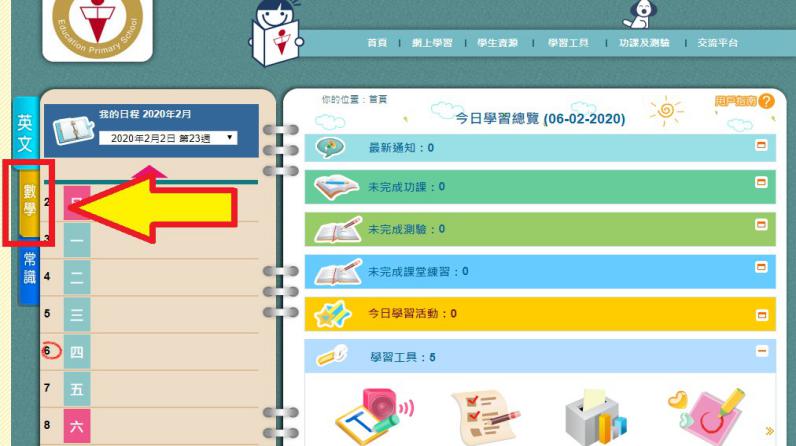 點選數學科後，完成並遞交3份功課(a) 角和三角形1(b) 角和三角形2(c) 角和三角形3 5. 利用以下連結核對3下A書本第8課P.47-50https://forms.gle/RhuHhPoomWQydC29A常識學習課本第4册第6課《熱和溫度的量度》請利用以下連結，觀看與此課相關的教育電視。https://www.hkedcity.net/etv/resource/1413547213（熱和生活）https://www.hkedcity.net/etv/resource/849747243（冷和熱）請利用以下連結，完成與此課相關的網上練習，**完成後謹記按「提交 / Submit」**。https://forms.gle/hTiYPPGFdZemBpXa8登入以下網站內的「翻轉教室」，分別點選「不同的溫度計」和「預習活動：溫度的變化」，觀看影片後完成題目。登入方法：步驟一：登入以下網站https://ebookweb.ephhk.com/login.php       ***請利用英文科相同的登入帳號及密碼登入網站。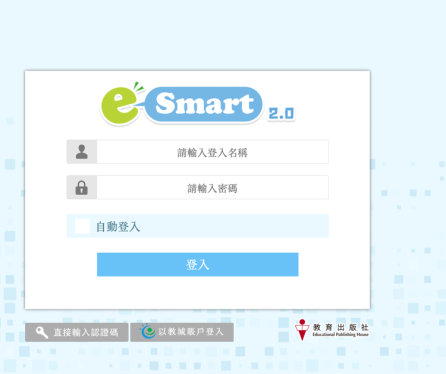 步驟二：找尋互動系統中的「翻轉教室」，進入後觀看影片並完成功課。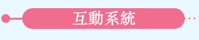 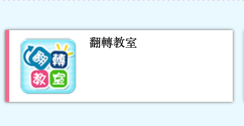 完成第4册第6課《熱和溫度的量度》作業第12-13頁，復課後繳交。生活教育活動計劃（LEAP）「停課不停學–網上輕鬆學習證書計劃」　　為了讓同學在停課期間也能夠在家中持續學習，生活教育活動計劃（LEAP）特別推出首個「停課不停學–網上輕鬆學習證書計劃」，鼓勵同學在此期間善用網上資源，輕鬆掌握保持身心健康及有效應對疫情的資訊，停課不停學！　　LEAP 將於網頁內上載一系列以保持身心健康，同心抗疫為主題的短片，首集已於2月28日播出，並於其後一連八個星期至4月15日的逢星期三在LEAP 網頁上載最新短片，每集內容備有相關的工作紙供同學免費下載，讓同學可隨時隨地輕鬆重溫每集相關的知識。　　為鼓勵同學參與計劃，同學們只需於收看每集網上短片後，到LEAP網站回答一條與每集內容有關的簡單問題，均有機會得獎。另外，持續每星期觀看短片並回答每集問題的參加者在完成整個計劃後，更會獲發證書乙張及 LEAP限量版手錶計步器以示獎勵。同學們可以瀏覽LEAP網站（https://www.leap.org.hk/e-learning）觀看教育短片，並參與上述的網上學習證書計劃，詳情請參閱網站內的資料。圖書請到以下學習網站閱讀或聽故事，然後把看過的書或聽了的故事，填寫在閱讀紀錄冊中。1. 十五分鐘的約會(每天花15分鐘閱讀或聆聽網站內的文章，完成可獲紀念品一份)https://app4.rthk.hk/special/15minsreading/2.公共圖書館電子資源 https://www.hkpl.gov.hk/tc/e-resources/index.html3. Epic!For educators (以educator登記，可免費使用)https://www.getepic.com/educators宗教請同學利用以下連結，在網上聆聽故事自食其果：  https://lovekid.hk/story/gospelstory/399-gs270 其他增潤課程1. 同學可進入以下連結，獲取一些抗疫資訊：https://www.youtube.com/watch?v=Vz_Mmj_rm2s&feature=youtu.behttps://www.youtube.com/watch?v=Yr_wkAOEalQ2.  ETV教育電視：以「有聲故事繪本」的形式，介紹2019冠狀病毒病的資訊。影片內容包括新型冠狀病毒主要的傳播途徑和預防方法；又介紹社會上不同崗位的人如何同心對抗疫情，並鼓勵學生實踐健康的生活方式，關心身邊的人，共建健康社區。    https://www.hkedcity.net/etv/resource/50017404773. UTV直播教室  請用手機/ipad 先下載UTV app，在「停課不停學 免費直播教室」中依節目表選取適當課節讓學生進行自學。一至五下午皆有中、英、數、常不同科目網上教學，每教節30分鐘，內容每天更換。4.香港01「停課不停學」，推介免費網上工作紙  https://www.hk01.com/issue/943 家長按不同級別、不同科目及課題，自行選取練習讓學生自學。練習後有答案，讓學生即時獲得回饋。5. 《新型冠狀病毒感染肺炎防護讀本》：可獲取有關新型肺炎更全面的知識https://qrcode.orangenews.hk/books/20200126/  ，或掃描下方QR code，下載的PDF版本瀏覽。中文利用以下連結，完成語文基礎知識練習(一)：https://forms.gle/z4XoKErx7fRywttm6請利用以下連結，聆聽及朗讀四下第二冊，單元十三第九課《畫鳥的獵人》課文： https://vms.oupchina.com.hk/streaming.php?b=npcla_A413002_red_can用方格紙把第九課《畫鳥的獵人》第五頁應用字詞各抄5次，完成後請家長簽名，保留至復課後交回。利用以下連結，完成閲讀理解: https://forms.gle/N9j7gwQY4LoNhzVQA閲讀《課室小學成語練習室(小三冊)》，單元五第72-78頁並完成單元五練習第84-87頁英文英文教科書網上自學網站:  https://headstart.ephhk.com/index.php/loginUnit 3:Vocabulary下載網上學習Study guide :自學 Vocabulary Unit 3: grammar 1:下載網上學習Study guide :自學 Grammar 1網上diagnostic system (EDS) : Unit 3 grammar 1Rewarding system:Quizzes / P.4 / 2nd Term / Unit 3 / Grammar Quiz 15. Google form 網上課業:P.4 Book B Unit 3 Vocabulary Exercise   https://forms.gle/PdJA2gvyxxz9NCLu8數學 本星期學習圖形拼砌與分割，請開啓以下各項連結學習，及完成指定的功課。1. 觀看ETV圖形拼砌與分割：https://www.hkedcity.net/etv/resource/1137728542. 完成4下A冊課本 ( P. 28 - 33 )3. 完成4下A冊作業 ( P.5, 6, 8 )4.登入網站https://www.mers.hk/login/gateway/pmath_st.php  完成每日十題***使用者名稱及密碼請參閱Growth 2月17日 發放的資料***常識登入以下網站內的「翻轉教室」，點選「精明飲食」，閱讀文章後完成題目。登入方法：步驟一：登入以下網站https://ebookweb.ephhk.com/login.php       ***請利用英文科相同的登入帳號及密碼登入網站。步驟二：找尋互動系統中的「翻轉教室」，進入後閱讀文章並完成功課。請根據以下的格式，利用一張A4紙畫出及拓展以下的主題網，復課後繳交。課題：課本第4册第2課《消化系統及泌尿系統》（課本第11-18頁）P.4主題網　單元一　人體的奧秘《消化系統及泌尿系統》（參考課本第11-18頁）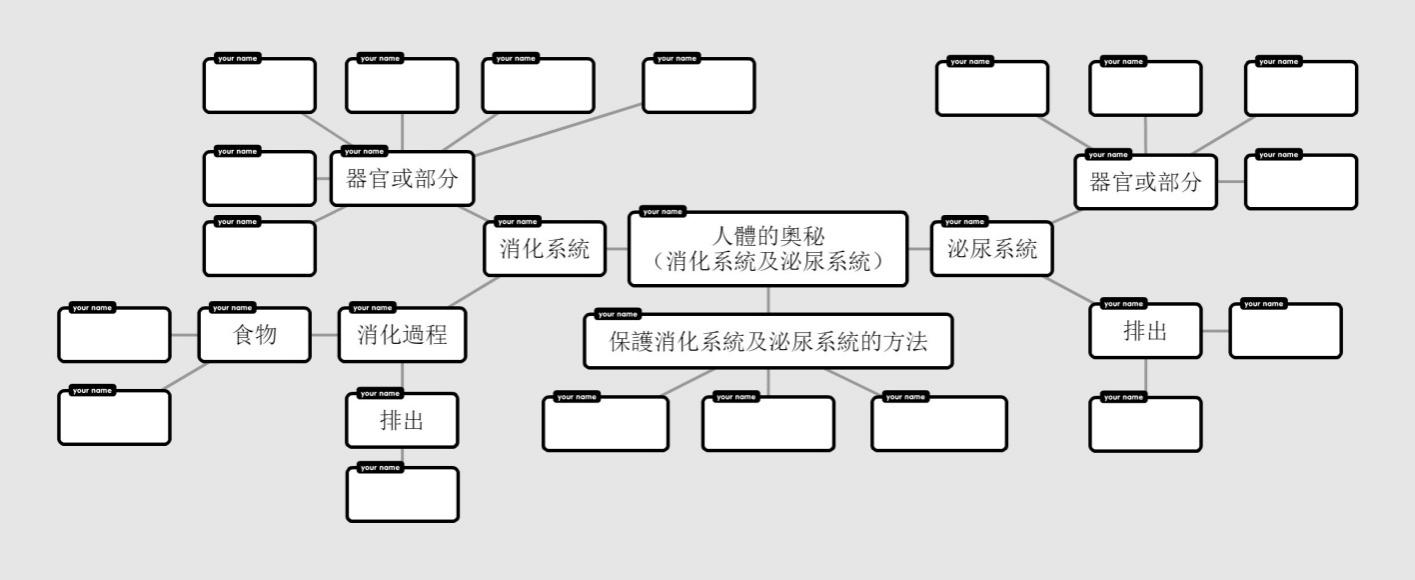 完成第4册第2課《消化系統及泌尿系統》作業第4-5頁，復課後繳交。生活教育活動計劃（LEAP）「停課不停學–網上輕鬆學習證書計劃」　　為了讓同學在停課期間也能夠在家中持續學習，生活教育活動計劃（LEAP）特別推出首個「停課不停學–網上輕鬆學習證書計劃」，鼓勵同學在此期間善用網上資源，輕鬆掌握保持身心健康及有效應對疫情的資訊，停課不停學！　　LEAP 將於網頁內上載一系列以保持身心健康，同心抗疫為主題的短片，首集已於2月28日播出，並於其後一連八個星期至4月15日的逢星期三在LEAP 網頁上載最新短片，每集內容備有相關的工作紙供同學免費下載，讓同學可隨時隨地輕鬆重溫每集相關的知識。　　為鼓勵同學參與計劃，同學們只需於收看每集網上短片後，到LEAP網站回答一條與每集內容有關的簡單問題，均有機會得獎。另外，持續每星期觀看短片並回答每集問題的參加者在完成整個計劃後，更會獲發證書乙張及 LEAP限量版手錶計步器以示獎勵。　　同學們可以瀏覽LEAP網站（https://www.leap.org.hk/e-learning）觀看教育短片，並參與上述的網上學習證書計劃，詳情請參閱網站內的資料。圖書請到以下學習網站閱讀或聽故事，然後把看過的書或聽了的故事，填寫在閱讀紀錄冊中。少年廚俠1-1https://www.rti.org.tw/radio/programMessagePlayer/id/104349少年廚俠1-2https://www.rti.org.tw/radio/programMessagePlayer/id/104474少年廚俠1-3https://www.rti.org.tw/radio/programMessagePlayer/id/1046292.公共圖書館電子資源 https://www.hkpl.gov.hk/tc/e-resources/index.html3. Epic!For educators (以educator登記，可免費使用)https://www.getepic.com/educators宗教請同學利用以下連結，在網上聆聽故事撒母耳記下3：同胞相殘    https://lovekid.hk/story/biblestory/384-2sam3撒母耳記下4：行善者得福  https://lovekid.hk/story/biblestory/388-2sam4其他增潤課程1. 同學可進入以下連結，獲取一些抗疫資訊：https://www.youtube.com/watch?v=Vz_Mmj_rm2s&feature=youtu.behttps://www.youtube.com/watch?v=Yr_wkAOEalQ2.  ETV教育電視：以「有聲故事繪本」的形式，介紹2019冠狀病毒病的資訊。影片內容包括新型冠狀病毒主要的傳播途徑和預防方法；又介紹社會上不同崗位的人如何同心對抗疫情，並鼓勵學生實踐健康的生活方式，關心身邊的人，共建健康社區。    https://www.hkedcity.net/etv/resource/50017404773. UTV直播教室  請用手機/ipad 先下載UTV app，在「停課不停學 免費直播教室」中依節目表選取適當課節讓學生進行自學。一至五下午皆有中、英、數、常不同科目網上教學，每教節30分鐘，內容每天更換。4.香港01「停課不停學」，推介免費網上工作紙  https://www.hk01.com/issue/943 家長按不同級別、不同科目及課題，自行選取練習讓學生自學。練習後有答案，讓學生即時獲得回饋。5. 《新型冠狀病毒感染肺炎防護讀本》：可獲取有關新型肺炎更全面的知識https://qrcode.orangenews.hk/books/20200126/  ，或掃描下方QR code，下載的PDF版本瀏覽。中文按以下網址閱讀小說《金河王》，並完成有關練習：https://forms.gle/GRa35BGT6rVpT4U3A英文本週學習重點: 第3課文法1: (書5B冊 第31頁)1. 觀看教學短片: Unit 3: I have changed  (「Kontinuum - 雲端校本影片學習平台」): ** 點擊以下連結，然後按照老師發放GRWTH 內的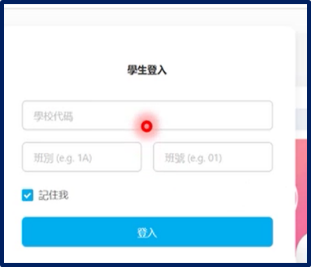 「學校代碼」登入 ； 填寫班別及學號時 (例如: 5A班3號   5A   03 )  **- P5_Unit 3_Grammar 1 (book 5B ,  p.31)https://sch.kontinuum.ai/student/resources/ee9022e6-edc4-4351-a323-d1437ccf3d422. 觀看以下2段教學短片: Unit 3_Grammar 1 (第3課_文法1)(因版權問題，請同學點擊GRWTH 內的兩段教學短片連結，學習第3課的文法項目1)3. Google forms 網上課業: Unit 3 Grammar 1:https://docs.google.com/forms/d/e/1FAIpQLSeTgcdrG-PGBv_LSR4EXyAVx-WTx8V_2S52PDCgXlq5e8L4OA/viewform (請輸入班別及姓名。以上每項網上功課只須提交1次；提交功課後同學可查核自己的答案是否正確。)4. 重溫Quizlet Unit 3 vocabulary - Leisure activities : https://quizlet.com/_86c6w5?x=1qqt&i=zdx3j(同學可每天都做一次，請跟著朗讀，嘗試把字詞讀熟，理解及學習串字)5. 登入下列英文教科書網上自學網站，並完成以下兩項功課:A. E-dictation (unit 3): 完成Part 1 和 Part 2B. English Diagnostic System: 完成Grammar 1 https://headstart.ephhk.com/  (你的登入戶口及密碼已張貼在舊手冊P.79)如有需要，請按以下連結查看如何登入英文教科書網上自學網站https://drive.google.com/file/d/1vF54LgbeQWOIe_1zzJ9HGPuT_iVH4LQe/view?usp=sharing 數學1. 本星期學習分數除法一，請打開以下連結。https://app.classkick.com/#/login/TTBTD7 (Class code：TTBTD7 ）(Name：班別學號姓名) 例如：5A01Chan Tai Man＊＊如果未能連結到綱頁，請自行複製網址到網頁瀏覽器開啓2. 完成5下A書P.57（1-4）及P.59練習八（1-7）常識學習課本第5册第4課《中國古代大事》請利用以下連結，觀看影片及完成與此課相關的網上練習，**完成後謹記按「提交 / Submit」**。https://docs.google.com/forms/d/e/1FAIpQLSfNw69mlfxMAvovdWDx8S27cYCNUfHF7iOYhrwP5x8dJacwbg/viewform***以上的功課需要在3月28日（星期六）正午12:00前完成。生活教育活動計劃（LEAP）「停課不停學–網上輕鬆學習證書計劃」　　為了讓同學在停課期間也能夠在家中持續學習，生活教育活動計劃（LEAP）特別推出首個「停課不停學–網上輕鬆學習證書計劃」，鼓勵同學在此期間善用網上資源，輕鬆掌握保持身心健康及有效應對疫情的資訊，停課不停學！　　LEAP 將於網頁內上載一系列以保持身心健康，同心抗疫為主題的短片，首集已於2月28日播出，並於其後一連八個星期至4月15日的逢星期三在LEAP 網頁上載最新短片，每集內容備有相關的工作紙供同學免費下載，讓同學可隨時隨地輕鬆重溫每集相關的知識。　　為鼓勵同學參與計劃，同學們只需於收看每集網上短片後，到LEAP網站回答一條與每集內容有關的簡單問題，均有機會得獎。另外，持續每星期觀看短片並回答每集問題的參加者在完成整個計劃後，更會獲發證書乙張及 LEAP限量版手錶計步器以示獎勵。同學們可以瀏覽LEAP網站（https://www.leap.org.hk/e-learning）觀看教育短片，並參與上述的網上學習證書計劃，詳情請參閱網站內的資料。圖書請到以下學習網站閱讀或聽故事，然後把看過的書或聽了的故事，填寫在閱讀紀錄冊中。1. 十五分鐘的約會(每天花15分鐘閱讀或聆聽網站內的文章，完成可獲紀念品一份)少年廚俠1-1https://www.rti.org.tw/radio/programMessagePlayer/id/104349少年廚俠1-2https://www.rti.org.tw/radio/programMessagePlayer/id/104474少年廚俠1-3https://www.rti.org.tw/radio/programMessagePlayer/id/1046292.公共圖書館電子資源 https://www.hkpl.gov.hk/tc/e-resources/index.html3. Epic!For educators (以educator登記，可免費使用)https://www.getepic.com/educators宗教請同學利用以下連結，在網上聆聽故事撒母耳記下3：同胞相殘    https://lovekid.hk/story/biblestory/384-2sam3撒母耳記下4：行善者得福  https://lovekid.hk/story/biblestory/388-2sam4其他增潤課程1. 同學可進入以下連結，獲取一些抗疫資訊：https://www.youtube.com/watch?v=Vz_Mmj_rm2s&feature=youtu.behttps://www.youtube.com/watch?v=Yr_wkAOEalQ2. UTV直播教室  請用手機/ipad 先下載UTV app，在「停課不停學 免費直播教室」中依節目表選取適當課節讓學生進行自學。一至五下午皆有中、英、數、常不同科目網上教學，每教節30分鐘，內容每天更換。3.香港01「停課不停學」，推介免費網上工作紙  https://www.hk01.com/issue/943 家長按不同級別、不同科目及課題，自行選取練習讓學生自學。練習後有答案，讓學生即時獲得回饋。4. 《新型冠狀病毒感染肺炎防護讀本》：可獲取有關新型肺炎更全面的知識https://qrcode.orangenews.hk/books/20200126/   ，或掃描下方QR code，下載的PDF版本瀏覽。中文1.說話練習：點擊下面「說話練習」的連結，開啟Google Form，並使用個人的Google 帳戶作登入(帳戶早前已透過GRWTH中的「即時訊息」傳送給同學，請同學登入GRWTH的個人帳戶內查核)，然後按照Google Form 內的指示進行說話練習，並上傳自行錄製的短片或聲音檔。連結: 說話練習2.閱讀理解：點擊下面「閲讀理解」的連結，開啟Google Form進行練習，完成後於網上繳交。連結: 閲讀理解3. 六下第一冊作業三及作業四(P.6-9)，復課後須交老師核對。英文A.	溫習及完成課業(Unit 2)1.	登入英文教科書網上自學網站：https://headstart.ephhk.com/index.php/login    觀看Animations (Simplified)：Reading adventures2.	閱讀課本P.18,19(Reading)，並完成P.20(Comprehension) (復課後老師會檢查及對答案)B.	網上學習詞語(Unit 3)打開網址學習及自行默寫生字(內附生字遊戲,可重覆開啟,不限次數) (「拼寫」部分要按「全螢幕」才可聽到朗讀)- Quizlet 學習常用字小測驗(同學可每天都做一次，請跟著朗讀，嘗試把字詞讀熟，理解及學習串字): 1.	Geographical features:  https://quizlet.com/_87vwwn?x=1qqt&i=2qi0tc2.	Outdoor activities: https://quizlet.com/_87w34u?x=1qqt&i=2qi0tc*如有需要,請按以下連結查看如何運用Quizlet學習生字* https://drive.google.com/file/d/1Nmoa5B7_34mZ2KArKfZMwxSknLhFXvdJ/view?usp=drivesdkC. 於網上提交兩份功課 -Google Forms 網上課業(請輸入班別及姓名，每份功課提交一次便可) (提交submit 功課後可按「Answer」，便可查核自己的答案是否正確。) 1. Geographical featureshttps://docs.google.com/forms/d/e/1FAIpQLScLf7wLE9lGPFFzV1LwqexeyhDr-iPTjpLujugGPH2cGgnfrg/viewform?usp=sf_link2. Outdoor activities https://docs.google.com/forms/d/e/1FAIpQLSeDDWs6WxoYZrlHFgmtGEKKqyRCMTInVFEvV0Lmj3ZhdHzE2g/viewform?usp=sf_linkD.	於網上完成Test登入hkedcity/ STAR網上評估平台（用hkedcity學生戶口登入，登入資料已於GRWTH發放給各位同學）https://star.hkedcity.net/完成並遞交Test 1的評估，並自行核對答案。學生可遞交多次。數學本星期繼續學習圓周的計算，請同學打開以下連結及完成指定的功課。1.進入以下網站，在Name欄內填上班別及學號（例：6A01）登入http://app.classkick.com/#/login/STJ9NU    (Classcode: STJ9NU)＊＊如果未能連結到綱頁，請自行複製綱址到綱頁瀏覽器開啓2. 觀看教學影片。（link 在習作內）   圓和圓周3. 完成網上習作及課冊第12課。常識學習課本第1册第1課《一國兩制》請先閱讀課本第1冊第1課《一國兩制》（課本第2-6頁），然後利用以下連結，完成與此課相關的網上練習及剪報閱讀。https://app.classkick.com/#/login/OG78OFClass Code: OG78OF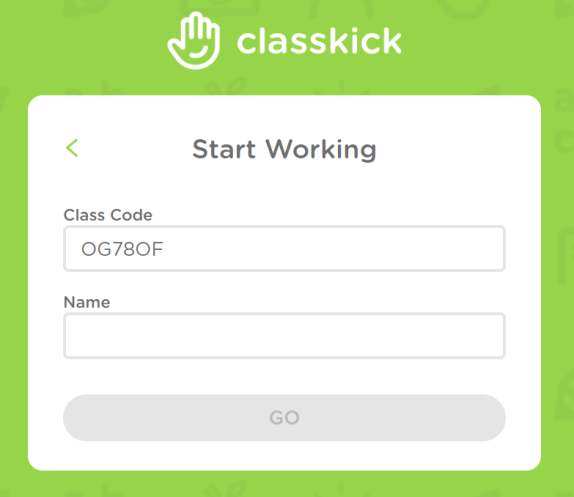 ***在「Name」方格內輸入：班別＋學號＋姓名（例如：6A33 Chan Tai Man），然後按「GO」開始作答。***如欲再次登入，請填寫相同的登入名稱。***部分網頁瀏覽器需先按「CONTINUE TO CLASSKICK」才可輸入「Name」方格。***完成練習後，在右上角位置按下「　 」，然後登出便可。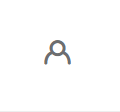 2. 完成第1册第1課《一國兩制》作業第2-3頁及第2册第1課《簡易急救法》作業第2-5頁，復課後繳交。（作業已於3月13日派發）生活教育活動計劃（LEAP）「停課不停學–網上輕鬆學習證書計劃」　　為了讓同學在停課期間也能夠在家中持續學習，生活教育活動計劃（LEAP）特別推出首個「停課不停學–網上輕鬆學習證書計劃」，鼓勵同學在此期間善用網上資源，輕鬆掌握保持身心健康及有效應對疫情的資訊，停課不停學！　　LEAP 將於網頁內上載一系列以保持身心健康，同心抗疫為主題的短片，首集已於2月28日播出，並於其後一連八個星期至4月15日的逢星期三在LEAP 網頁上載最新短片，每集內容備有相關的工作紙供同學免費下載，讓同學可隨時隨地輕鬆重溫每集相關的知識。　　為鼓勵同學參與計劃，同學們只需於收看每集網上短片後，到LEAP網站回答一條與每集內容有關的簡單問題，均有機會得獎。另外，持續每星期觀看短片並回答每集問題的參加者在完成整個計劃後，更會獲發證書乙張及 LEAP限量版手錶計步器以示獎勵。　　同學們可以瀏覽LEAP網站（https://www.leap.org.hk/e-learning）觀看教育短片，並參與上述的網上學習證書計劃，詳情請參閱網站內的資料。圖書請到以下學習網站閱讀或聽故事，然後把看過的書或聽了的故事，填寫在閱讀紀錄冊中。1. 少年廚俠1-1https://www.rti.org.tw/radio/programMessagePlayer/id/104349少年廚俠1-2https://www.rti.org.tw/radio/programMessagePlayer/id/104474少年廚俠1-3https://www.rti.org.tw/radio/programMessagePlayer/id/1046292.公共圖書館電子資源 https://www.hkpl.gov.hk/tc/e-resources/index.html3. Epic!For educators (以educator登記，可免費使用)https://www.getepic.com/educators宗教請同學利用以下連結，在網上聆聽故事撒母耳記下3：同胞相殘    https://lovekid.hk/story/biblestory/384-2sam3撒母耳記下4：行善者得福  https://lovekid.hk/story/biblestory/388-2sam4視藝畢業典禮邀請卡設計比賽  要求：請同學為本屆畢業典禮設計一張邀請卡。用學校提供的畫紙，對摺一半，在卡面進行設計。卡面上須包括：「基督教香港信義會深信學校第56屆畢業典禮」或 英文“56th Graduation Ceremony”的字樣。必須是平面設計，顏料不限，不可黏貼立體物料。上屆的作品參考：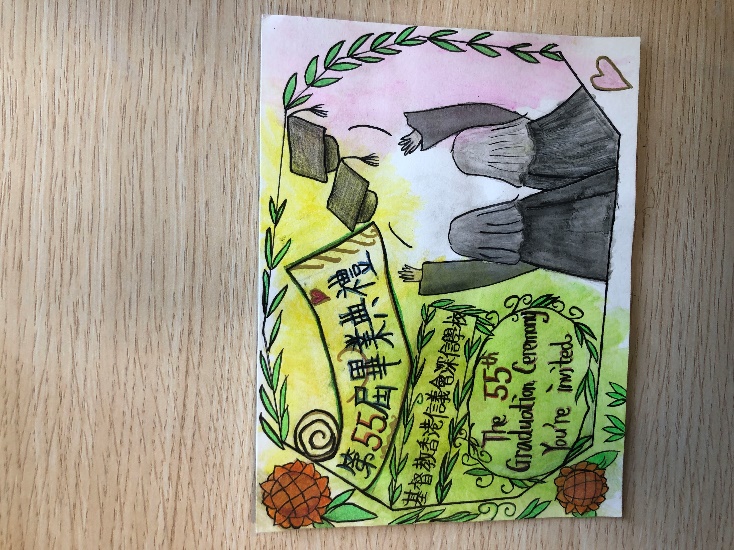 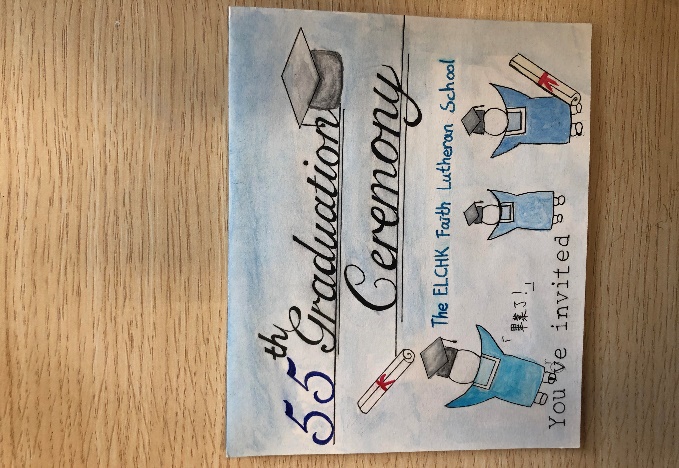 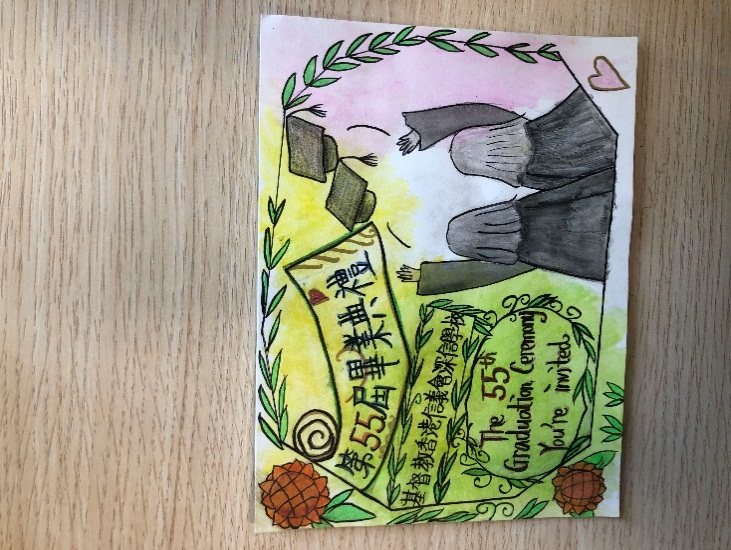 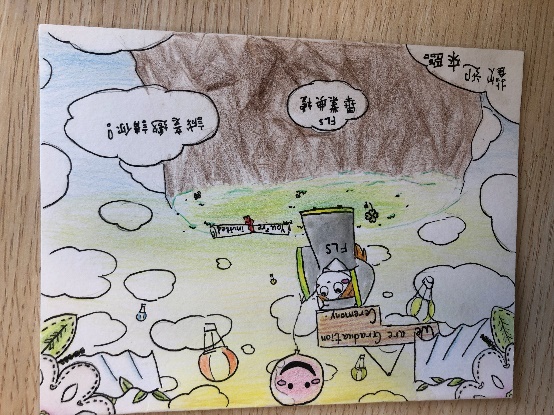 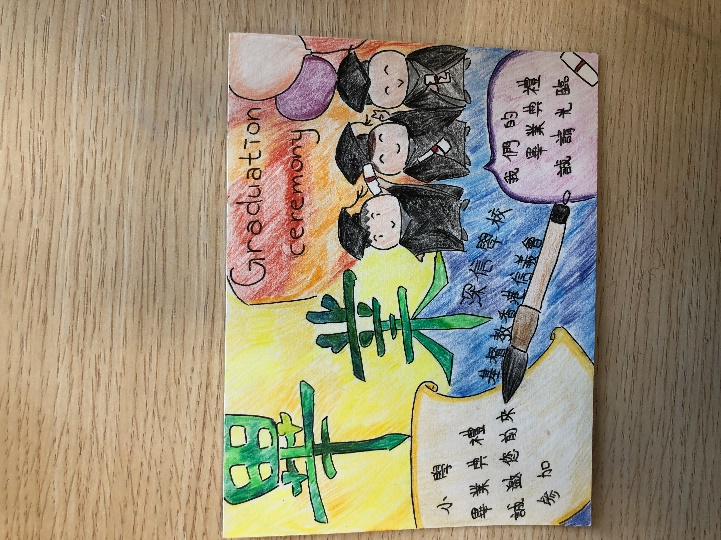 其他增潤課程1. 同學可進入以下連結，獲取一些抗疫資訊：https://www.youtube.com/watch?v=Vz_Mmj_rm2s&feature=youtu.behttps://www.youtube.com/watch?v=Yr_wkAOEalQ2.UTV直播教室  請用手機/ipad 先下載UTV app，在「停課不停學 免費直播教室」中依節目表選取適當課節讓學生進行自學。一至五下午皆有中、英、數、常不同科目網上教學，每教節30分鐘，內容每天更換。3.香港01「停課不停學」，推介免費網上工作紙  https://www.hk01.com/issue/943 家長按不同級別、不同科目及課題，自行選取練習讓學生自學。練習後有答案，讓學生即時獲得回饋。4. 《新型冠狀病毒感染肺炎防護讀本》：可獲取有關新型肺炎更全面的知識https://qrcode.orangenews.hk/books/20200126/  ，或掃描下方QR code，下載的PDF版本瀏覽。